“LỜI SỐNG HẰNG NGÀY”	 Kinh Thánh: 1 Tê-sa-lô-ni-ca 1-5	 Thời gian: Từ ngày 17.09.2023 – 24.09.2023Đọc Kinh Thánh: Hãy khoanh tròn những đoạn Kinh Thánh quý vị đã đọc xong trong tuần này: 1 Tê-sa-lô-ni-ca 	 1, 	2, 	3, 	4. Thực hiện theo yêu cầu của từng câu sau và cho biết địa chỉ đầy đủ, cụ thể: 1. Tìm và viết lại câu Kinh Thánh dạy phải có thái độ dứt khoát với tội lỗi. . . . . . . . . . . . . . . . . . . . . . . . . . . . . . . . . . . . . . . . . . . . . . . . . . . . . . . . . . . . . . . . . . . . . . . . . . . . .. . . . . . . . . . . . . . . . . . . . . . . . . . . . . . . . . . . . . . . . . . . . . . . . . . . . . . . . . . . . . . . . . . . . . . . . . . . . .			* 1 Tê-sa-lô-ni-ca: __________2. Hình ảnh sau minh họa cho câu Kinh Thánh nào?  			* 1 Tê-sa-lô-ni-ca: __________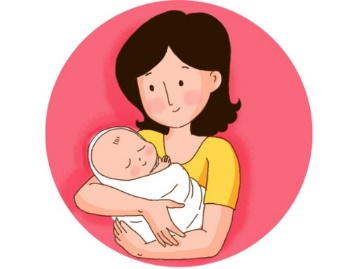 3. Khoanh tròn ý đúng nhất - Kẻ sa vào tình dục luông tuồng là kẻ:a.  Ngoại đạo. 	|  c.  Không yêu mến Đức Chúa Trời.b.  Không nhìn biết Đức Chúa Trời. 	|  d.  Câu a và b đúng.			* 1 Tê-sa-lô-ni-ca: __________4. Nối 2 cột sao cho đúng nghĩa câu Kinh Thánh - Phao-lô khuyên bảo tín hữu tại Hội Thánh Tê-sa-lô-ni-ca:  * Đáp án:   a -  . . . . . .    |  b -  . . . . . .  |  c -  . . . . . .    |  d -  . . . . . .  |	* 1 Tê-sa-lô-ni-ca: _________5. Điền vào chỗ trống - Đối với Phao-lô và các cộng sự của ông thì anh em Hội Thánh Tê-sa-lô-ni-ca thật là:  . . . . . . . . . . . . . . . . . . . . . . . . . . . . . . . . . . . . . . . . . . . . . . . . . . . . . . . . . . . . . . . . . . . . . . . . . . . . . . . . . .			* 1 Tê-sa-lô-ni-ca: __________6. Điền vào chỗ trống - Anh em tại Hội Thánh Tê-sa-lô-ni-ca được Phao-lô và các cộng sự nhớ mãi về:C. . . . . . . . . . . . . . . . . . . . . . . . . . . . . . . . . . . . . . . . . . . . . . . . . . . . . . . . . .C. . . . . . . . . . . . . . . . . . . . . . . . . . . . . . . . . . . . . . . . . . . . . . . . . . . . . . . . . . 	S. . . . . . . . . . . . . . . . . . . . . . . . . . . . . . . . . . . . . . . . . . . . . . . . . . . . . . . . . .			* 1 Tê-sa-lô-ni-ca: __________7. Điền chữ Đ trước ý Đúng và S trước ý Sai - Dân Giu-đa được mô tả là người:	. . . . . . . . . . 	Tin theo Chúa Giê-xu. 	|  . . . . . . . . . .	Giết Chúa Giê-xu và các sứ đồ.	. . . . . . . . . . 	Ngăn trở Phao-lô giảng dạy cho dân ngoại. 	|  . . . . . . . . . .	Bắt bớ Phao-lô và các cộng sự.			* 1 Tê-sa-lô-ni-ca: __________8. Sắp xếp theo trình tự hợp lí các sự kiện từ 1 đến 6 -  Khi Đức Chúa Giê-xu tái lâm cách ẩn nhiên:	. . . . . . . . . .  	Chúa ở trên trời giáng xuống. 	. . . . . . . . . . 		Những kẻ chết trong Đấng Christ sẽ sống lại. 		. . . . . . . . . . 		Có tiếng kêu lớn và tiếng của thiên sứ lớn cùng tiếng kèn của Đức Chúa Trời. 	. . . . . . . . . . 		Người tin Chúa còn sống cùng được cất lên giữa đám mây.	. . . . . . . . . . 		Ở cùng Chúa luôn luôn. 	. . . . . . . . . . 		Gặp Chúa nơi không trung.			* 1 Tê-sa-lô-ni-ca: __________9. Điền vào ô trống – Ý muốn của Đức Chúa Trời là: 			* 1 Tê-sa-lô-ni-ca: __________10. Khoanh tròn ý đúng nhất - Sứ đồ Phao-lô đối đãi với các tín hữu tại Hội Thánh Tê-sa-lô-ni-ca như?a.  Đầy tớ. 	|  b.  Cha con.	|  c.  Anh em.	|  d.  Bạn hữu.			* 1 Tê-sa-lô-ni-ca: __________HỘI THÁNH TIN LÀNH VIỆT NAM (MN)CHI HỘI TÔ HIẾN THÀNHBAN CƠ ĐỐC GIÁO DỤC* Họ và tên:______________________* Năm sinh _________ ĐT: _________* Lớp TCN:______________________a. Nâng đỡ1. Kẻ ăn ở bậy bạ.b. Nhịn nhục2. Kẻ yếu đuối.c. Răn bảo3. Kẻ ngã lòng.d. Yên ủi4. Đối với mọi người.